DO APLE APPLICATION OR ATTACHMENTS GAMING COMMISSION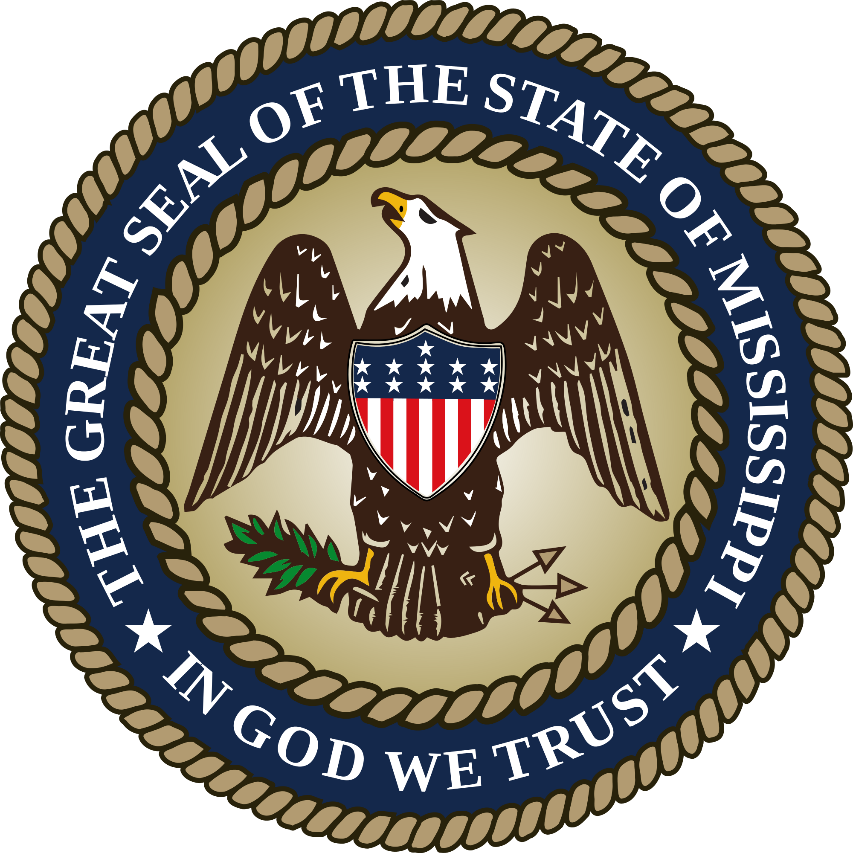  ADDENDUM TO THE MULTI JURISDICTIONAL GAMING APPLICATION FORMType of Application:		  Initial			  RenewalApplication for  Gaming LicenseCONTENTSInstructions and DefinitionsForm 3000 Application for State Gaming LicenseForm 3001 Statement of Games, Tables and Slot MachinesForm 3002 Statement of OwnershipForm 3004 Corporate Financial Questionnaire and DisclosureForm 3005 Surety Bond for Gaming Establishment*Form 3006 Affidavit of Full Disclosure*Form 3007 Release of All Claims*Form 3008 Applicant's Request to Release Information*Form 3009 Acknowledgement of Disclosure Requirement*Licensee Certification INSTRUCTIONSRead every question carefully before responding. Answer every question completely.  Failure to answer any question or giving incomplete answers will cause your application to be returned.If a question or form does not apply to you, indicate "Does Not Apply" in response to that question.  If there is nothing to disclose on a particular question, state "None."All entries on this form must be typed or neatly printed except for initials and signatures.  Each page of this form must be initialed by you after completion in the space indicated at the bottom of each page.Send the completed Mississippi Addendum and the Multi Jurisdictional Personal History Disclosure (original and duplicate for each filing) to the Mississippi Gaming Commission, Records Management. Please send together. Do  not send separately.  Do not staple or bind as documents will be imaged.*Each associated individual applying for a Finding of Suitability must execute Forms 3006, 3007, 3008, 3009 and the  Licensee Certification.This application form is to be completed by any person who wishes to apply for a gaming license to be issued by the Mississippi Gaming Commission.If you need additional space to answer any questions, use extra pages.  Be sure to indicate the number of the question you are answering, if you use this additional space.This application form is to be completed for original or first time application purposes, as well as for renewal application purposes.DEFINITIONSCruise Vessels(1)	Complies with all U.S. Coast Guard regulations;(2)	Has a minimum overall length of one hundred fifty feet (150').(3)	Has a minimum draft of six feet (6').(4)	Is certified by the U.S. Coast Guard to carry at least two hundred (200) passengers. Vessels(1)	A vessel for purposes of the Mississippi Gaming Control Act includes every description of floatingwatercraft or other floating artificial contrivance.(2)	Minimum overall length of one hundred fifty feet (150').(3)	Vessels shall comply with all state and local safety and health ordinances and/or regulations.Any person desiring a determination as to whether a particular vessel qualifies under the above criteria, can make a request for such a decision on forms provided by the Executive Director.LOCATIONS The legislature has declared gaming operations legal if licensed by the Commission and conducted upon establishments, vessels and cruise vessels located in certain statutorily described areas where voters have not voted to prohibit gaming.  The Commission, as authorized by law and in conformity with the power and responsibility vested in it by the legislature, finds that gaming licensees may operate at the following locations.  Cruise VesselsWaters within the State of Mississippi which lie adjacent to the three (3) most southern counties of the State.  In addition to the Mississippi Sound, this would include  ,   and .  However, the rivers, bayous, lakes and back bays leading into these bays, including but not limited to the  ,  , Bernard Bayou,  ,   and  ,  ,  and Back Bay of Biloxi are not within the authorized area.  In determining where the river ends and the bay begins, an imaginary line shall be drawn from the foremost land mass at the intersection of the river and bay, straight across the river to the foremost land mass of the intersection on the other side.  In determining where Back Bay of Biloxi ends and Biloxi Bay begins, an imaginary line shall be drawn beginning at a point 1200 feet west of the center line of Interstate 110 on the northern shore to a point on the center line of Interstate 110 on the southern shoreVesselsVessels must be on the Mississippi River or navigable waters within any county bordering on the Mississippi River when such navigable waters run into the . Navigable waters mean any rivers, creeks, bayous or other bodies of water that are used or susceptible of being used as an artery of commerce and which either in their natural or improved condition are used or suitable for use as an artery of commerce or are used for the docking or mooring of a vessel, notwithstanding interruptions between the navigable parts of such rivers, creeks, bayous or other bodies of water by falls, shallows, or rapids compelling land carriage. EstablishmentsThe part of the structure in which licensed gaming activities are conducted is located entirely in an area which is located no more than eight hundred (800) feet from the mean high-water line (as defined in Section 29-15-1) of the waters within the State of Mississippi, which lie adjacent to the State of Mississippi south of the three (3) most southern counties in the State of Mississippi, including the Mississippi Sound, St. Louis Bay, Biloxi Bay and Pascagoula Bay, or, with regard to Harrison County only, no farther north than the southern boundary of the right-of-way for U.S. Highway 90, whichever is greater; andIn the case of a structure that is located in whole or part on shore, the part of the structure in which licensed gaming activities are conducted shall lie adjacent to state waters south of the three (3) most southern counties in the State of , including the Mississippi Sound,  ,   and .  When the site upon which the structure is located consists of a parcel of real property, easements and rights-of-way for public streets and highways shall not be construed to interrupt the contiguous nature of the parcel, nor shall the footage contained within the easements and rights-of-way be counted in the calculation of the distances specified in the above paragraph.Any person desiring a determination as to whether a particular location is authorized under any of the above criteria can make a request for such a decision on forms provided by the Executive Director.Form 3000 GAMING COMMISSIONP.O.  • , MS. 39225-3577APPLICATION FOR  GAMING LICENSEApplicant:Business:1Note: If this application is for a finding of suitability, present or proposed licensee must sign below:Form 3000 continuedType of Ownership:Is this a vessel or establishment?   Vessel 	   Establishment—Answer question 6, then proceed to question 10Is the vessel or establishment leased?	  Not Applicable—Proceed to question 10   Yes—attach copy of lease 		  NoIs the vessel owned?    Yes (attach copy of Manufacturers Statement of origin)   NoHave you ever been denied or refused a Federal Permit?      Yes   No   If Yes, explain fully.Include with this application 1) a photo copy of your registration certificate, and 2) a photo copy of your U.S. Coast Guard compliance certificate. (Certificate of Inspection).Do you or any member of your partnership or association or any officer, director, or stockholder of your corporation own or have any interest in another cruise vessel or gaming license in the  or any foreign country?   Yes  (attach copies of your licenses)     No Has applicant been assigned a  sales tax number?   Yes—list the number(s)   NoDoes the applicant swear that he meets the qualifications for a license as detailed in the Mississippi Gaming Control Act, Section 75-76-1 et. seq. of the Mississippi Code, as well as the requirements of Section 67-1-71, Local Option Alcoholic Beverage Control Law, Mississippi Code of 1972 and Section 95-3-25, Mississippi Code of 1972? Yes            No    	If answer is no, explain fully.Form 3000 continuedDoes the applicant swear that as a license holder he will fully comply with all rules and regulations promulgated by the Commission relative to the Mississippi Gaming Control Act and to keep all records and make all reports and remittance required by the Commission and to comply with the provisions of 's Gaming Control Act, Section 75-76-1, et. seq. of the  Code, Section 67-1-71, Local Option Alcoholic Beverage Control Law,  Code of 1972, and Section 95-3-25,  Code of 1972?       Yes      No    If answer is no, explain fully.Have you or any member of your partnership or association or any officer, director, or stockholder of your corporation ever had a license or permit denied, suspended, or revoked?   Yes       No   If answer is yes, explain fully.Have you or any member of your partnership or association or any officer, director, or stockholder of your corporation ever been arrested, charged, indicted, or convicted of a felony in any state or federal court or any foreign country?     Yes       No    If answer is yes, explain fully.Have you or any member of your partnership or association or any officer, director, or stockholder of your corporation ever been arrested, charged, indicted, or convicted of any drug or gaming related violation?    Yes        No   If answer is yes, explain fully.Form 3000 continuedHave you or any member of your partnership or association or any officer, director, or stockholder of your corporation ever been arrested, charged, indicted, or convicted of the sale of alcoholic beverages to minors?     Yes       No    If answer is yes, explain fully.Have you or any member of your partnership or association or any officer, director, or stockholder of your corporation ever been arrested, charged, indicted, or convicted of prostitution or procuring or inducing individuals to engage in prostitution?    Yes        No    If answer is yes, explain fully.Have you or any member of your partnership or association or any officer, director, or stockholder of your corporation ever received a pardon or had an arrest record sealed or expunged in any state or federal or foreign country?    Yes        No    If answer is yes, explain fully.A Certificate of good standing from the Mississippi Secretary of State must be attached to each application for licensure or the application will be rejected.Form 3001--Applicant is applying for a gaming operator’s license (complete form)  Does not apply—applicant is not a gaming operatorSTATEMENT OF NUMBER OF GAMES, TABLES, AND SLOT MACHINESForm 3002STATEMENT OF OWNERSHIPName of business Is the applicant a sole ownership?       No     Yes    Is the applicant a partnership?         No     Yes—List all partners, home addresses, and extent of their interest in the partnership.  Include copy of partnership agreement. All partners in addition must complete a Multi Jurisdictional Application on each partner, a Corporate Financial Questionnaire and Disclosure (Form 3004) on the partnership and two (2) Fingerprint Cards on each partner.Is the applicant a corporation?    No     Yes—List all officers, directors and stockholders, titles in corporation, home address, and total number of shares  of  stock  owned  by each  in  the  corporation. Account for all shares below.  Attach a copy of Articles of Incorporation, Corporate Charter, and if not a  charter, Authority To Do Business in .  In addition, all officers, directors and stockholders must complete a Multi Jurisdictional Application on each person listed below, a Corporate Financial Questionnaire and Disclosure (Form 3004) on the corporation and two (2) Fingerprint Cards on each individual.List manager(s) or key employees and their job titles.  Each person listed below must complete a Multi Jurisdictional Application and two (2) Fingerprint Cards.Form 3002, continuedList below the following information with respect to any persons who will receive, directly or indirectly, any compensation or rents based on percentage or share of the proceeds from this venture, both cruise and gaming. Each of the persons named below may be required to submit a Multi Jurisdictional Application and two (2) Fingerprint Cards.List any management or service contracts.List any trusts which hold 5% or greater in stock in the business or receive a percentage of revenue for rental income.  Attach a copy of the Trust agreement and a financial statement for the Trust.Form 3004CORPORATE FINANCIAL QUESTIONNAIRE AND DISCLOSURECheck one:    CORPORATION	    COMPANY	 PARTNERSHIP	 TRUSTSubmitted in connection with application for Mississippi Gaming License for:Investment will be derived from the following sources:(Submit executed agreements for all financial transactions shown above)Does Company/Corporation/Partnership/Trust own or control any assets or liabilities located outside the country? Yes        No          If yes, list country, locations and brief description; attach to application.The applicant Company/Corporation/Partnership/Trust will provide balance sheets and profit and loss statements for at least the three (3) preceding fiscal years, or from time of incorporation if the corporation has existed for less than three years. Balance sheets and profit and loss statements must be certified by independent public accountants certified or registered in the State of Mississippi; attach to application.List any and all judgments, liens, litigation and dispositions the Company, Corporation, Partnership, Trust has been named or involved in either as a plaintiff or defendant, for the past Ten (10) Years. This should include any “Doing Business as” or “Fictitious Business” names used; attach to application.NOTARYabove statements and supporting schedules are true and correct to the best of my knowledge and belief and that this statement is executed with the knowledge that misrepresentation or failure to reveal information requested may be deemed sufficient cause for the refusal to issue a gaming license by the State of . Further, that I am aware that later discovery of any omission or misrepresentation made in the above statements and supporting schedules may be grounds for the revocation of a gaming license. Further, that I am voluntarily submitting this application under oath with full knowledge that the Mississippi Gaming Control Act provides that "Any person making false oath in any matter before the commission is guilty of perjury.”Form 3005SURETY BOND FOR GAMING ESTABLISHMENTand duly licensed to do business in the State of , as Surety are held and firmly bound unto the for the payment of which we bind ourselves, our heirs, executors, administrators, successors and assigns, jointly and severally, firmly by these presents, and Whereas, the Principal has been licensed by the Gaming Commission to be a Gaming Establishment Licensee under and by virtue of the provisions of the Mississippi Gaming Control Act of the State of MississippiThese conditions of this obligation are such that if the Principal shall faithfully observe the provisions of the Mississippi Gaming Control Act, Section 75-76-1, et. seq. of the Mississippi Code of 1972, all amendments thereto and Rules and Regulations issued thereunder, and shall pay all taxes due the State of Mississippi, including but not limited to sales, income, and privilege taxes; and in addition, shall pay any and all checks returned for non-payment to the Mississippi Department of Revenue, then this obligation shall be void, otherwise to remain in full force and effect, until a release from further liabilities imposed herein is granted in writing; PROVIDED, HOWEVER, that if the Surety shall so elect, this bond may be cancelled at any time by the Surety giving sixty (60) days notice in writing addressed to and receipted therefor by the Chairman of the Department of Revenue, and upon the giving of such notice, this bond shall be deemed cancelled at the expiration of sixty (60) days therefrom.Principal(SEAL) COUNTERSIGNED:Surety           (If signed by Attorney in Fact attach copy of written authority)Resident  AgentAddressMississippi Department of Revenue(SEAL)                                          DirectorForm 3006AFFIDAVIT OF FULL DISCLOSURE                    e of ApplicantThat, except as reflected on an application filed with the Gaming Commission, he is or will be the sole beneficial owner of any direct or indirect interest in or to a licensed gaming operation or any portion thereof for which he has made application to the Gaming Commission, to be licensed or found suitable to own;That, except such as have been reported in writing to the Gaming Commission, he has no agreements or understandings with any other person(s) and no present intent to hold as agent, nominee or otherwise any direct or indirect interest whatsoever in or to the licensed gaming operation or any portion thereof for which he seeks licensing or a finding of suitability by the Gaming Commission;That, except such as have been reported in writing to the Gaming Commission, he has no agreements or understandings with any other person(s) and no present intent to transfer at any future time any interest whatsoever in or to the licensed gaming operation or any portion thereof for which he seeks licensing or a finding of suitability by the Gaming Commission;That, except such as have been reported in writing to the Gaming Commission, he has no agreements or understandings with any other person and no present intent to pay any sums of money or give anything of value as, including but without limitation, a finder's fee or commission to any person related to the acquisition of any direct or indirect interest whatsoever in or to the licensed gaming operation or any portion thereof for which he seeks licensing or a finding or suitability by the Gaming Commission;That, except such as have been reported in writing to the Gaming Commission, he has no agreements or understandings and no present intent to pay any sums of money or give anything of value as, including but without limitation, a finder's fee or commission to any person related to the sale of any direct or indirect interest whatsoever in or to the licensed gaming operation or any portion thereof for which lie seeks licensing or a finding of suitability by the Gaming Commission;That, any funds used or to be used, and any liabilities incurred or to be incurred by him in the acquisition of any direct or indirect interest in or to a licensed gaming operation or any portion thereof for which he seeks licensing or a finding of suitability by the Gaming Commission were not provided to him nor made available to him through the efforts of anyone not disclosed to the Gaming Commission;That, except as reported in writing to the Gaming Commission, no other person has provided collateral for or guaranteed payment of any loans made to him related to his application for licensing or a finding of suitability by the Gaming Commission.Form 3007RELEASE OF ALL CLAIMSThe undersigned has filed with the Gaming Commission an "application," as that term is defined in the Mississippi Gaming Control Act and the Mississippi Gaming Commission Regulations. In consideration of the assurance by the Commission that no vote on said "application" will be taken except after a deliberate, intensive and thorough investigation of the undersigned, including but not limited to background, associates, and finances, the undersigned does for myself, my heirs, executors, administrators, successors and assigns, hereby release, remise, and forever discharge the State of Mississippi, the Mississippi Gaming Commission, its members, agents, and employees, from any and all manner of actions, causes of action, suits, debts, judgments, executions, claims and demands whatsoever, known or unknown, in law or equity, which the undersigned ever had, now has, may have, or claim to have against any and all said entities or individuals arising out of or by reason of the processing or investigation of or other action relating to the undersigned's "application.”I, the undersigned, have read this release and understand all its terms. I execute it voluntarily and with full knowledge of its significance.NOTARYForm 3008APPLICANT'S REQUEST TO RELEASE INFORMATION1.	I hereby authorize and request all persons to whom this request is presented having information relating to or concerning me to furnish such information to a duly appointed agent of the Mississippi Gaming Commission, whether or not such information would otherwise be protected from the disclosure by any constitutional, statutory or common law privilege.2.	I hereby authorize and request all persons to whom this request is presented having documents relating to or concerning me to permit a duly appointed agent of the Mississippi Gaming Commission to review and copy any such documents, whether or not such documents would otherwise be protected from disclosure by any constitutional, statutory, or common law privilege.3.	If the person to whom this request is presented is a brokerage firm, bank, savings and loan, or other financial institution or an officer of same, I hereby authorize and request that a duly appointed agent of the Mississippi Gaming Commission be permitted to review and obtain copies of any and all documents, records or correspondence pertaining to me, including but not limited to past loan information, notes co-signed by me, checking account records, savings deposit records, safe deposit box records, passbook records, and general ledger folio sheets.4,	I do hereby make, constitute, and appoint any duly appointed agent of the Mississippi Gaming Commission my true and lawful attorney in fact for me in my name, place, stead, and on my behalf and for my use and benefit:(a)	To request, review, copy, sign for, or otherwise act for investigative purposes with respect to documents and information in the possession of the person to whom this request is presented as I might;(b)	To name the person or entity to whom this request is presented and insert that person's name in the appropriate location on this request;(c)	To place the name of the Mississippi Gaming Commission agent presenting this request in the appropriate location on this request.5.	I grant to said attorney in fact full power and authority to do, take, and perform all and every act and thing whatsoever requisite, proper, or necessary to be done, in the exercise of any of the rights and powers herein granted, as fully to all intents and purposes as I might or could do if personally present, with full power of substitution or revocation, hereby ratifying and confirming all that said attorney in fact, or his substitute or substitutes, shall lawfully do or cause to be done by virtue of this power of attorney and the rights and powers herein granted.6.	This power of attorney shall end thirty-six (36) months from its date of execution.7.	I have filed with the Mississippi Gaming Commission an "application" as that term is defined in the Mississippi Gaming Control Act, Section 75-76-1, et. seq. of the  Code of 1972. I understand that I am seeking the granting of a privilege and acknowledge that the burden of proving my qualifications for a favorable determination is at all times on me. I accept any risk of adverse public notice, embarrassment, criticism, or other actions of financial loss which may result from action with respect to this application.8.	I do, for myself, my heirs, executors, administrators, successors and assigns, hereby release, remise, and forever discharge the person to whom this request is presented, and his agents and employees from all and all manner of actions, causes of action, suits, debts, judgments, executions, claims, and demands whatsoever, known or unknown, in law or equity, which I ever had, now have, may have, or claim to have against the person to whom this request is presented or his agents or employees arising out of or by reason of complying with this request.9.	I agree to indemnify and hold harmless the person to whom this request is presented and his agents and employees from and against all claims, damages, losses, and expenses, including reasonable attorneys' fees arising out of or by reason of complying with this request.10.	A reproduction of this request by Xerox or similar process shall be for all intents and purposes as valid as the original.               City                     State                Social Security Number				                Applicant's Signature								                            Notary PublicSignature of Mississippi Gaming Commission agent presenting this request			                   DateFORM 3009		              Acknowledgement of Disclosure RequirementPursuant to Miss. Code Pt. 2. R. 3.1 and Miss. Admin Code Pt. 2, 10.2(a). The Mississippi Gaming Commission requires applicants to list all misdemeanor or felony charges, including expunged, remanded, dropped or dismissed charges.I, the undersigned, have read this acknowledgement and understand the requirement. I execute it voluntarily with full knowledge of its significance._______________________________________Applicant’s Signature______________________________________,   _______________________________________                       City                                                                  StateOn this the _________________ day of  _________________________, 20_____                                                         NOTARYState of      _______________________________County of   _______________________________Sworn to and subscribed before me on this the _____ day of _____________________,20 ____._________________________________________Notary PublicMy commission expires: ___________________________________.LICENSEE CERTIFICATIONI certify under penalty of perjury and penalties contained in the Mississippi Gaming Control Act of the State of , Section 75-76-1, et. seq. of the Mississippi Code of 1972, the information presented on this application is true and correct, to the best of my knowledge.NOTARYFile Number:NAME OF APPLICANTName:(Sole Owner, Limited Liability Company, Partnership, Corporation)Mailing AddressCountyCity, State, ZipFederal Employer ID No. (FEIN):Federal Employer ID No. (FEIN):Federal Employer ID No. (FEIN):Federal Employer ID No. (FEIN):Federal Employer ID No. (FEIN):Federal Employer ID No. (FEIN):Name:Name:Name:Name:Name:Name:Physical AddressPhysical AddressPhysical AddressPhysical AddressPhysical AddressPhysical AddressCountyCountyCountyCountyCountyCountyCity, State, ZipCity, State, ZipCity, State, ZipCity, State, ZipCity, State, ZipCity, State, ZipBusiness Telephone NumberBusiness Telephone NumberBusiness Telephone Number(()-Area codeArea codeArea codeArea codeApplicant Telephone NumberApplicant Telephone NumberApplicant Telephone NumberApplicant Telephone Number(()-Area codeArea codeArea codeArea codeLocation of Business: Limits Limits Limits Limits Limits Limits Limits LimitsOutside City LimitsOutside City LimitsOutside City LimitsType of Application: (Check all that apply)Type of Application: (Check all that apply)Type of Application: (Check all that apply)Application FeeCheck Numbera.  License:a.  License:a.  License:Gaming OperatorGaming Operator$5,000.00Wide Area Progressive OperatorWide Area Progressive Operator$5,000,00ManufacturerManufacturer$1,000.00DistributorDistributor   $500.00b.  Finding of Suitability:b.  Finding of Suitability:b.  Finding of Suitability:Greater than 5% Equity OwnerGreater than 5% Equity OwnerNo Application FeeIndividualIndividualNo Application FeeOther (Explain)No Application Feec.  Registration:c.  Registration:c.  Registration:Holding CompanyHolding CompanyNo Application FeePublicly Traded CompanyPublicly Traded CompanyNo Application FeeSignatureLICENSEEName (Print)Sole OwnerLimited Liability CompanyPartnershipCorporationOther             List any Federal Stamp date and numberIn what country is your vessel registered?               Registration numberGAMESNBRTABLESNBRSLOT MACHINESNBRCrapsPanguingui   $0.05RoulettePoker   $0.10Twenty-oneOther (describe)   $0.25Keno   $0.50Wheel of Fortune   $1.00Chemin de Fer   $5.00Baccarat  $25.00Faro$100.00Fan—Tan $500.00Pai GowChuck—A—Luck MonteBlackjackBig InjunBeat the BankerOther (describe)TOTALTOTALTOTALNAMEHOME ADDRESS% OF INTERESTTotal number of shares authorized:            Common PreferredNAMETITLEHOME ADDRESSSTOCK OWNEDNAMEHOME ADDRESSPOSITIONNAMEHOME ADDRESSTITLE OR POSITION OF INTERESTNAMECONTRACTPURPOSETERMSNAMEBENEFICARYTRUSTEEOWNERSHIP PERCENTAGEName AddressState ofCounty ofI,being duly sworn, deposed and say that the Applicant's SignatureApplicant's SignatureApplicant's SignatureSworn to and subscribed before me on this theday ofday of,20My commission expires:My commission expires:My commission expires:My commission expires:Notary PublicMy commission expires:My commission expires:My commission expires:My commission expires:KNOW ALL MEN BY THESE PRESENTS:  That we, KNOW ALL MEN BY THESE PRESENTS:  That we, KNOW ALL MEN BY THESE PRESENTS:  That we, KNOW ALL MEN BY THESE PRESENTS:  That we, KNOW ALL MEN BY THESE PRESENTS:  That we, , of the City of, of the City ofCounty of , State of , State of  as Principal, anda corporation incorporated under the laws of the State of a corporation incorporated under the laws of the State of a corporation incorporated under the laws of the State of a corporation incorporated under the laws of the State of a corporation incorporated under the laws of the State of State of , obligee, in the sum of Dollars ()at  Street in the City of Street in the City of Street in the City of , County of, County of, State of , , State of , , State of , , State of , for a term beginning thefor a term beginning theday ofday of, 20WITNESS our hand and seal this theday of, 20By:By:The above and foregoing bond approved this day of, 20By:STATE OFCOUNTY OF, being first duly sworn, deposes and says, Applicant's SignatureName and location of gaming establishmentSworn to and subscribed before me on this theday ofday of, 20Notary PublicNotary PublicNotary PublicMy commission expires:In witness whereof, I have executed this release at:In witness whereof, I have executed this release at:In witness whereof, I have executed this release at:In witness whereof, I have executed this release at:,CityCityCityCityStateStateStateon this theday of, 20Applicant's SignatureSTATE OFCOUNTY OFSworn to and subscribed before me on this theday ofday of, 20Notary PublicNotary PublicNotary PublicMy commission expires:TO FROMApplicant's NameIn witness whereof, I have executed this request at , on theday of, 20Subscribed and sworn to before me this, theday of , 20Notary Public in and for the County of State of  Applicant's SignatureBY: If corporation or partnershipTitleDateState ofCounty ofThis Day personally came and appeared before me, the undersigned authority in and for the aforesaidThis Day personally came and appeared before me, the undersigned authority in and for the aforesaidThis Day personally came and appeared before me, the undersigned authority in and for the aforesaidjurisdiction, the within named who, after being by me first dulysworn, states on oath that the matters and things contained and set forth in the above and foregoingsworn, states on oath that the matters and things contained and set forth in the above and foregoingsworn, states on oath that the matters and things contained and set forth in the above and foregoingapplication are true and correct as therein stated.application are true and correct as therein stated.application are true and correct as therein stated.Applicant's SignatureSworn to and subscribed before me on this theday of,20Notary PublicMy commission expires: